Mise en contexte :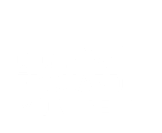 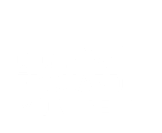 Seule, l’authentification par l’entremise de votre code d’utilisateur et mot de passe réseau n’offre pas une protection suffisante contre le cyber piratage. La configuration de la double authentification (2FA) sur votre compte réduit de 99,9% les risques de compromissions ou d’usurpation d’identité professionnelle. Cette seconde vérification se fait à partir de votre téléphone intelligent à l’aide de l’application « Microsoft Authenticator ».Légendes :démarche : Sur votre ordinateur, ouvrez une fenêtre de navigation privée dans Google Chrome. Nous vous déconseillons de faire cette étape sur votre téléphone intelligent.Insérez le lien suivant dans votre fenêtre de navigation privée :  https://aka.ms/mfasetupEntrez vos informations de connexion (1234567@cegepmontpetit.ca et mot de passe). Sur votre téléphone, installez l’application mobile. Après avoir installé « Microsoft Authenticator » sur votre téléphone, Allez sur votre ordinateur et cliquez sur .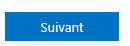 Cliquez sur suivant pour configurer votre compteSur votre téléphone, configurez l’application mobile. Dans le navigateur, cliquez sur. Vous recevrez la notification suivante sur votre téléphone intelligent que vous devrez Approuver en saisissant le numéro à l’écran de votre navigateur. 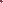 Dans le navigateur, cliquez sur . Opération réussie Le système vous invite, cette fois, à valider votre code à nouveau. Approuvez la demande de connexion sur votre téléphone.Cliquez sur Non ou Oui pour passer à la fenêtre des Informations de sécurité.Fin de la procédure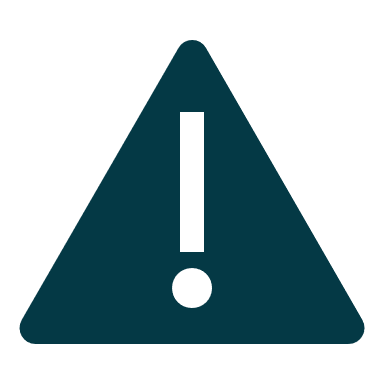 Il est suggéré d’effectuer cette configuration durant les heures d’ouverture de la DiSTI, soit du lundi au vendredi de 8 h à 17 h. 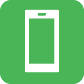 Étape à faire sur votre téléphone mobile (toutes les autres étapes se font sur votre ordinateur).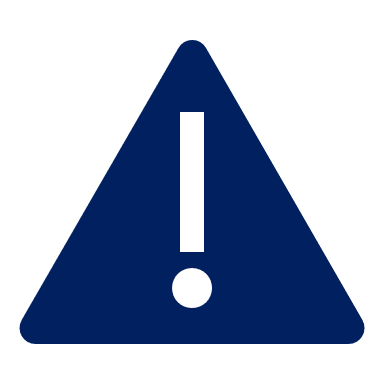 Attention, information importante!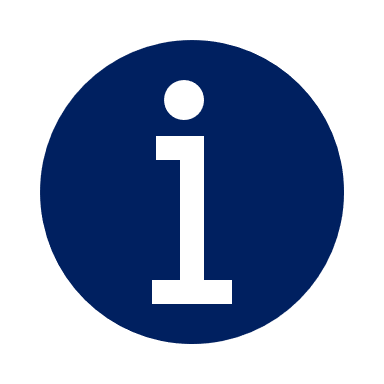 Note, information additionnelle.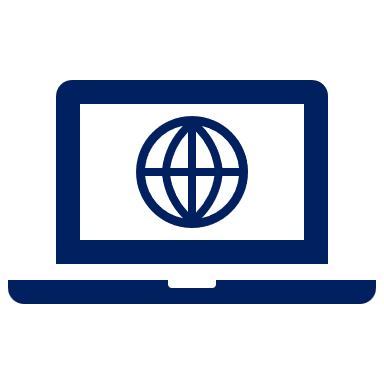 Sur votre ordinateur, affichage d’une nouvelle fenêtre contextuelle.Pour ouvrir une fenêtre de navigation privée, allez dans Google Chrome et cliquez sur les 3 points verticaux en haut à droite du navigateur et sélectionnez Nouvelle fenêtre de navigation privée.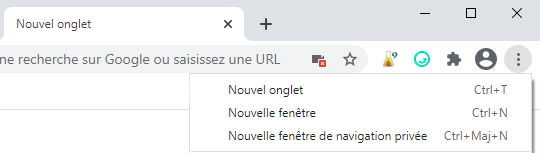 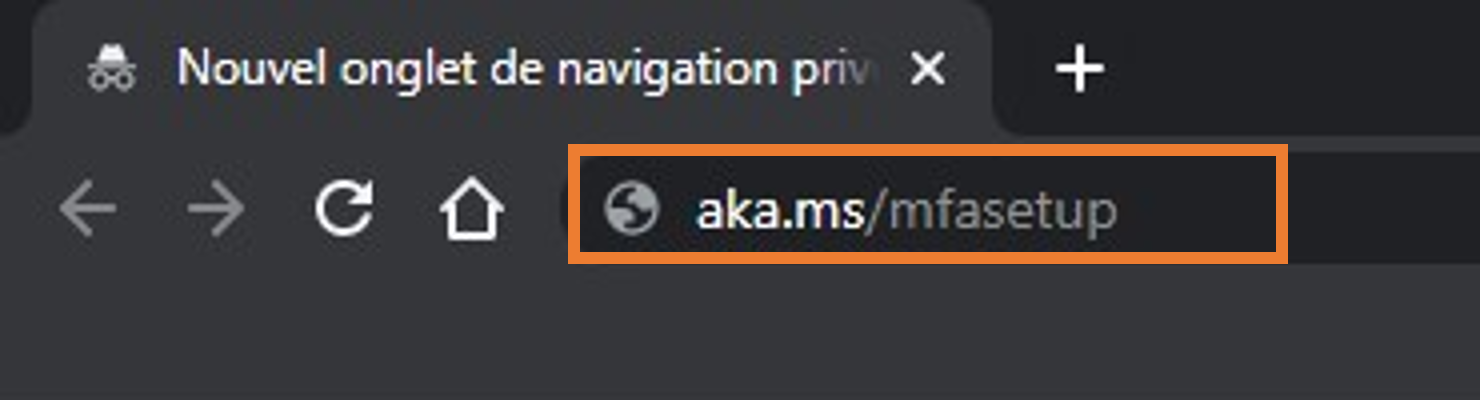 La fenêtre Plus d’information requises s’ouvrira. Cliquez sur Suivant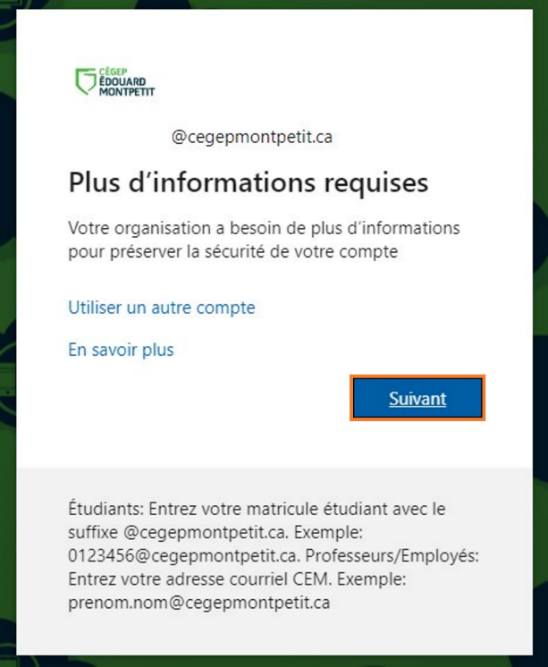 Vous êtes invités, tel qu’indiqué dans la fenêtre ci-dessous, à installer « Microsoft Authenticator ».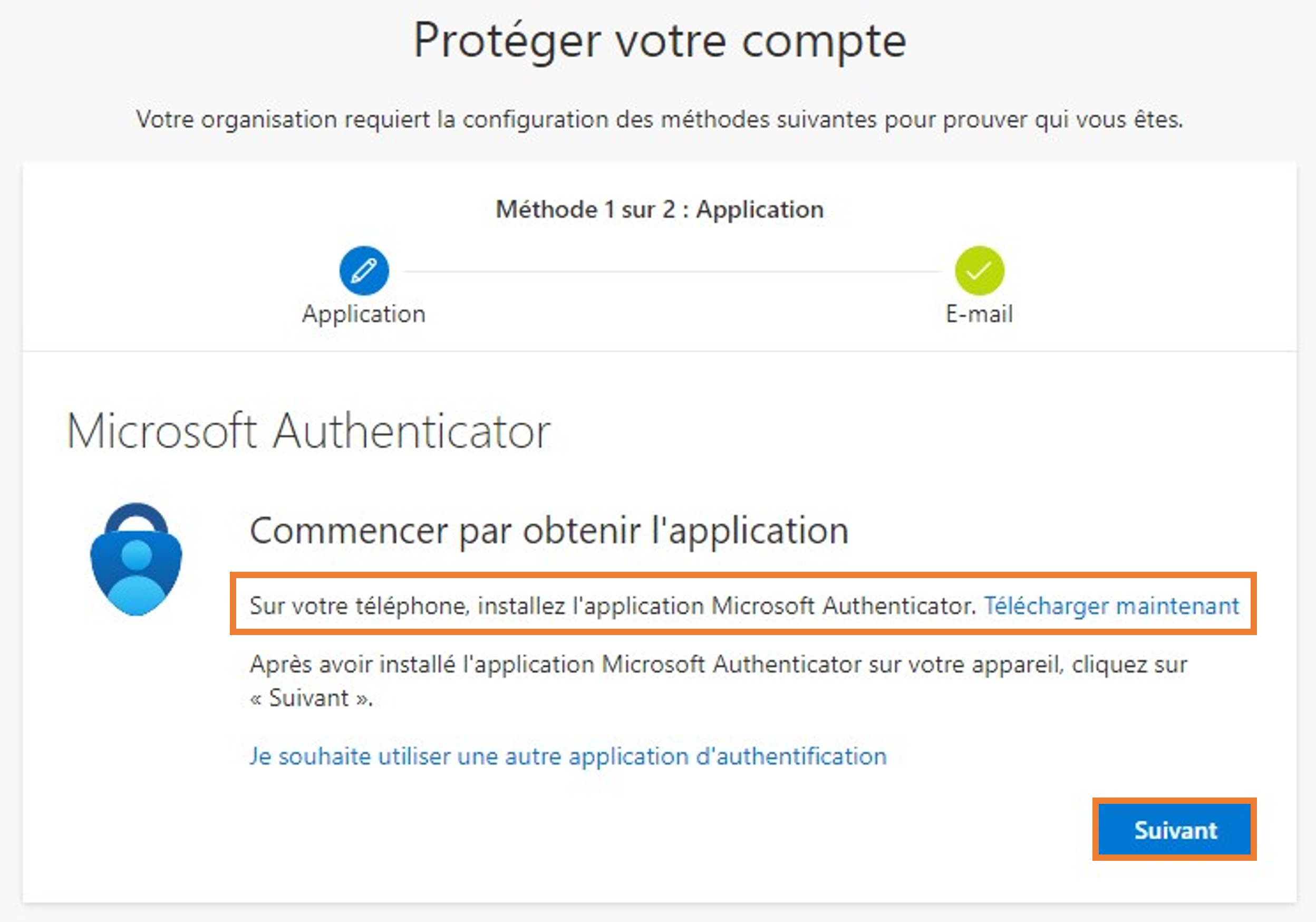 Sur votre téléphone intelligent, installez l'application « Microsoft Authenticator ». Note : Si vous êtes physiquement au cégep lorsque vous effectuez cette étape, connectez-vous au réseau sans-fil CAMPUS plutôt que CAMPUSPublic.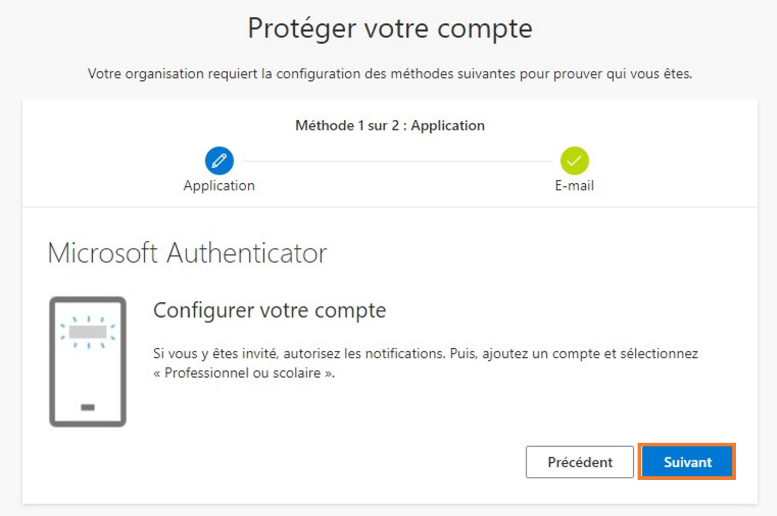 Lorsque cette fenêtre apparaît, passez à l’étape suivante sans cliquer sur un bouton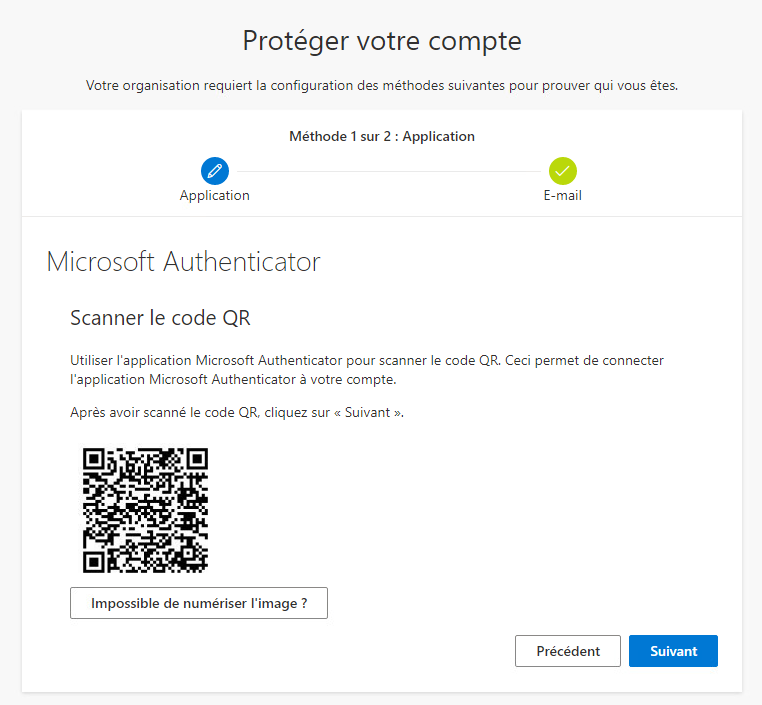 Vous devez suivre les étapes pour configurer votre application « Microsoft Authenticator »Note : Si vous êtes physiquement au cégep lorsque vous effectuez cette étape, connectez-vous au réseau sans-fil CAMPUS plutôt que CAMPUSPublic.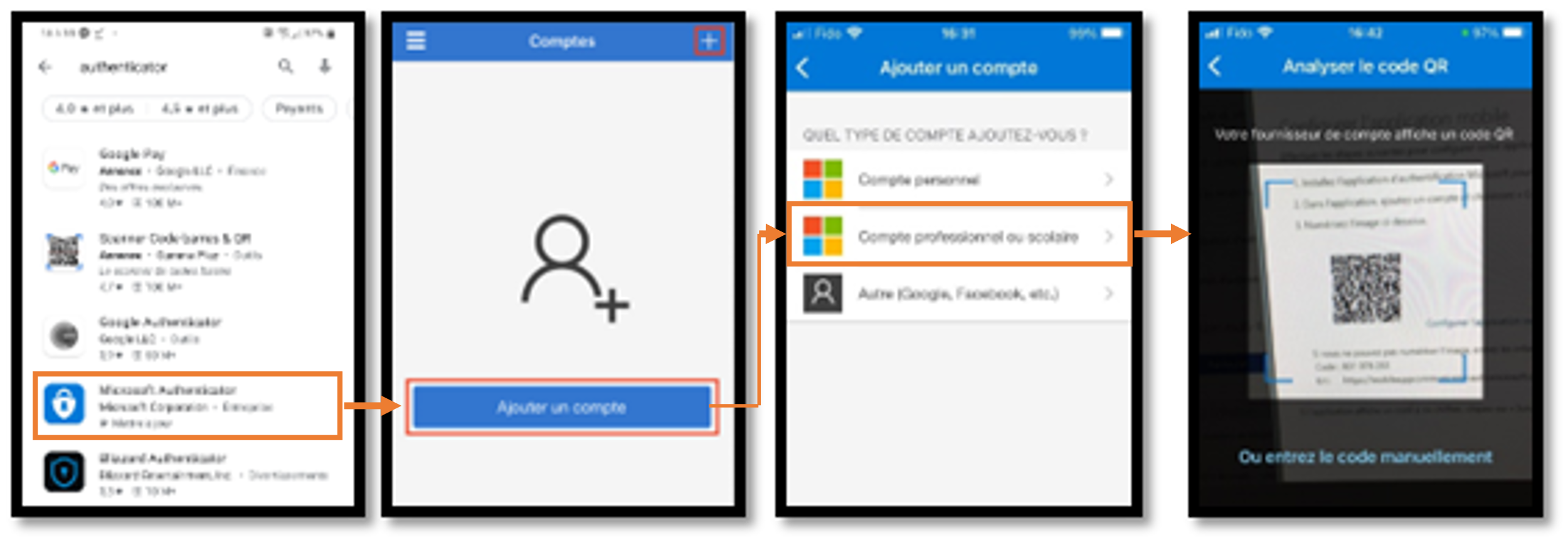 La fenêtre d’essai de la notification va s’afficher. 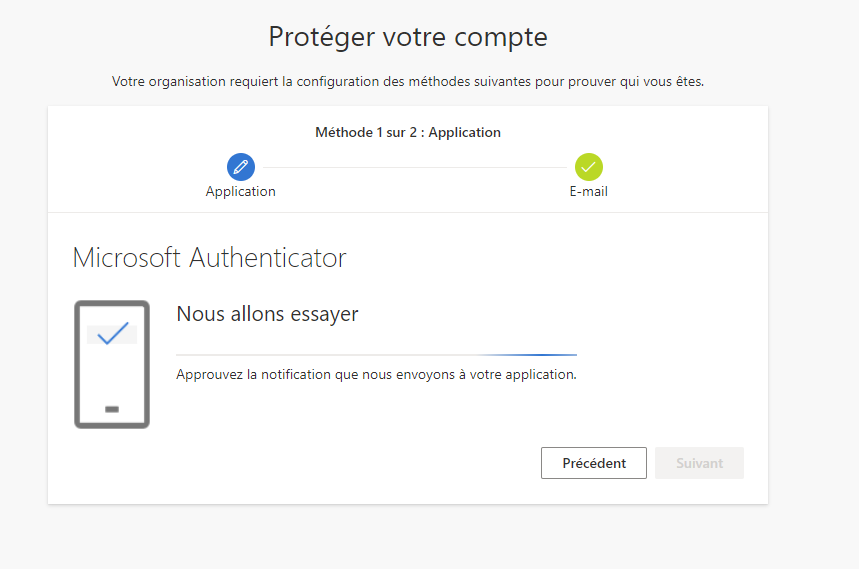 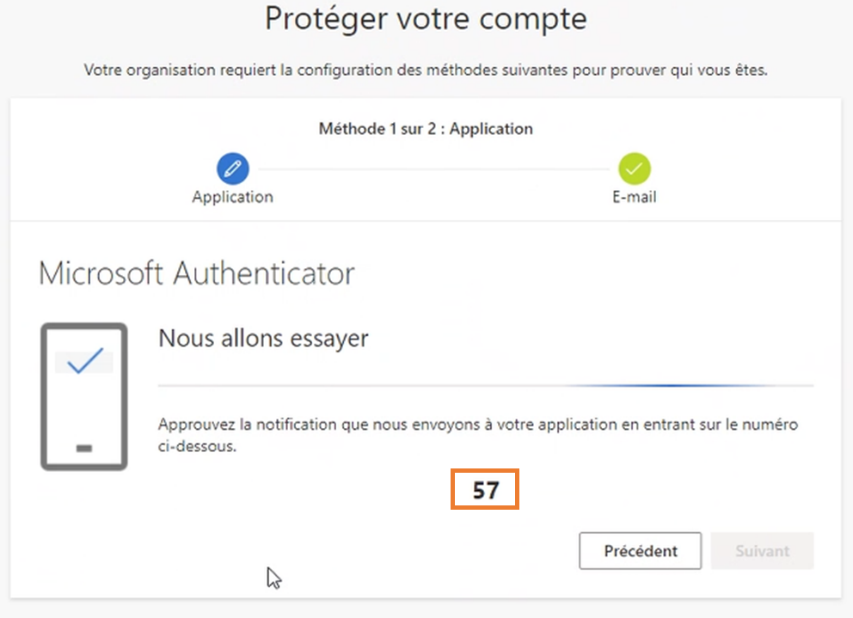 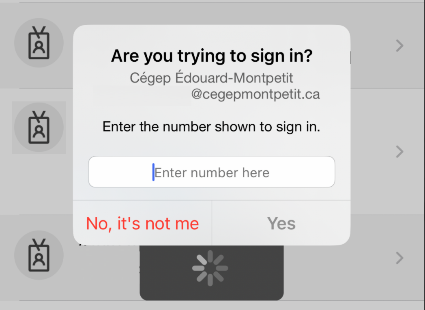 En cliquant sur Suivant, Vous serez acheminés à l’étape finale de configuration de votre double authentification.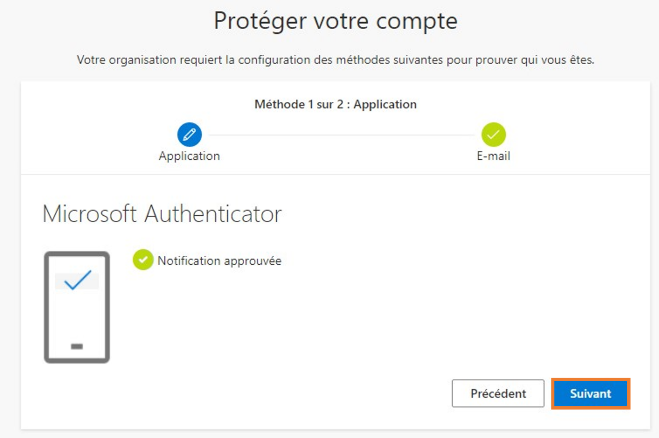 Bravo! Votre configuration est terminée. Cliquez sur Terminé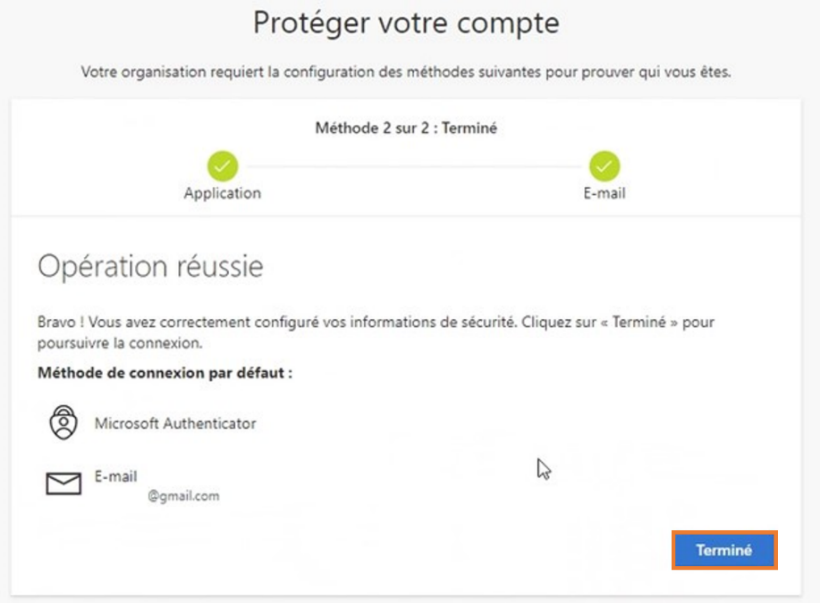 Le numéro à deux chiffres doit être saisie dans l’application sur votre téléphone.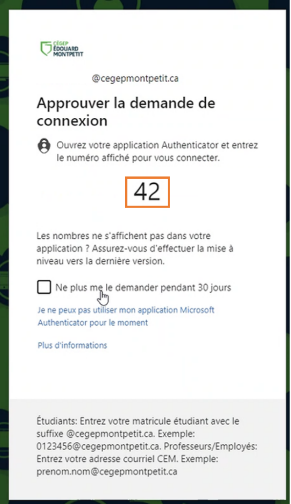 Sur votre téléphone intelligent, saisissez, dans la zone de texte, le chiffre qui s’affiche sur votre fenêtre de navigateur. 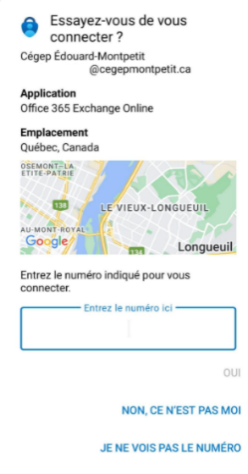 Cliquez sur Non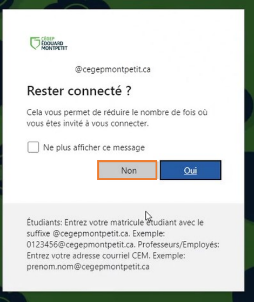 Le nom de votre téléphone devrait apparaitre ici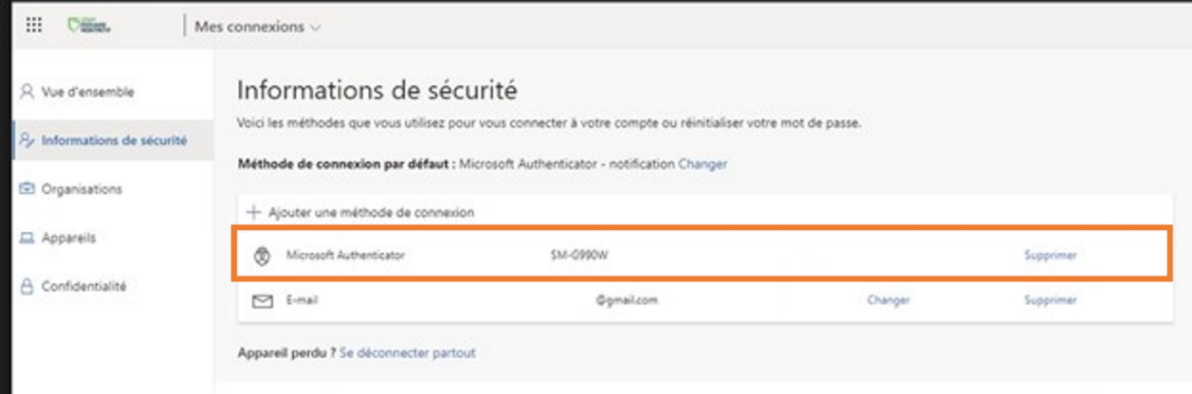 Lorsque vous vous connecterez sur un système informatique, vous aurez à confirmer votre identité à l’aide de votre téléphone. ** Important ** Il peut s’écouler jusqu’à 72 heures avant de recevoir vos prochaines demandes d’authentification.